Муниципальное дошкольное образовательное учреждение Детский сад «Тополѐк»Новогоднее развлечение«В ГОСТИ К ЁЛОЧКЕ»Возраст детей 3-4 года.группа «Ромашка»Срок реализации: 24 декабря 2020г.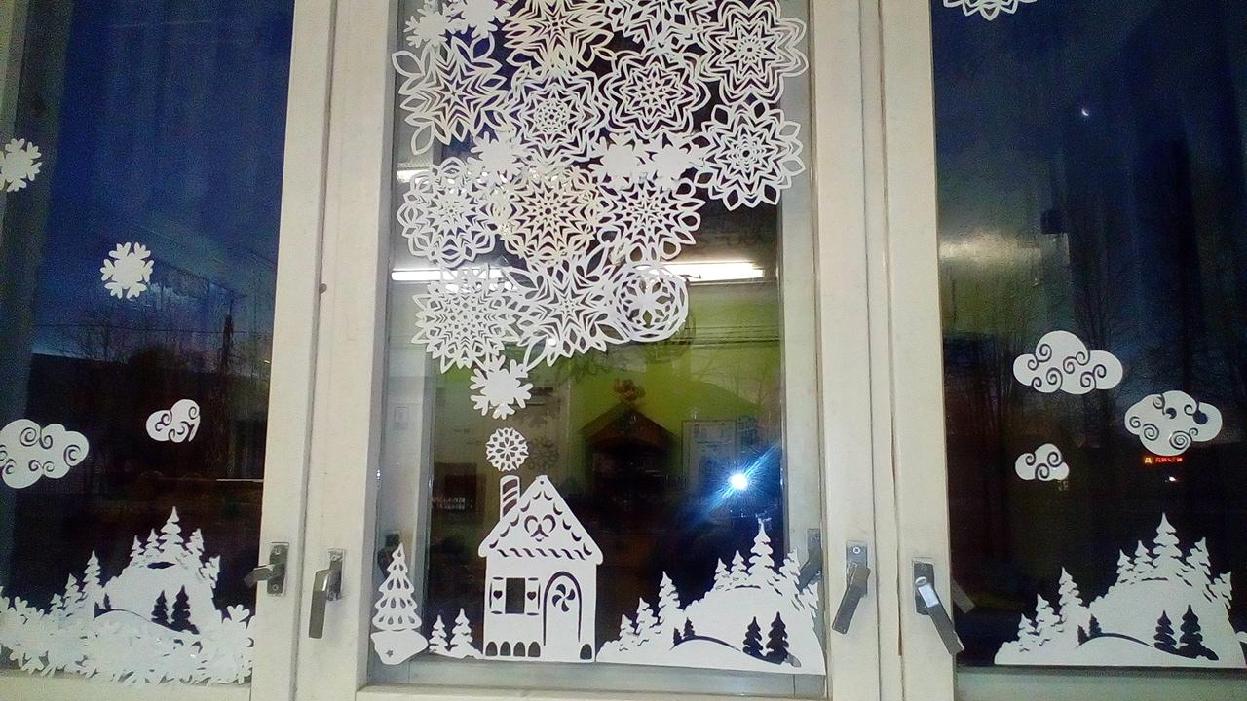 Составители: Воспитатели Горбушина О.В., Платонова Н.В.г. Мышкин«В гости к ѐлочке».Дед Мороз – Горбушина О.В.Снегурочка – Реутова Н.Э.Снеговик – Назенцева Е.П.Дети – мальчики в костюмах зверей, девочки-снежинки.В группе: воспитатель-Снегурочка обращается к детям.Ребята, какие вы все сегодня красивые, нарядные! (отмечает костюм каждого ребѐнка)Снегурочка.-Ребята, посмотрите, Дед Мороз прислал нам новогоднее письмо. Давайте его прочитаем.(открывает конверт и читает…)«Здравствуйте ребята! Я Дед Мороз. Всех вас я сегодня на праздник приглашаю. Будем петь и танцевать, праздник Новый год встречать!» Готовы ли вы отправиться к Деду Морозу?Дети. Да!(Снегурочка стучит в дверь в зал)Д.М.-Ой, стучат! Пойду скорей, гости мѐрзнут у дверей!Заходите дети в зал,Ведь я вас так долго ждал!(дети под музыку входят в зал встают в круг)Д.М. Здравствуйте, мои хорошие! Здравствуйте мои пригожие! Здравствуйвнученька, Снегурочка!Какие вы все нарядные!Все румяные, да ладные!Посмотрите, полюбуйтесь какую ѐлочку я вам из леса принѐс! Сколько здесьигрушек – шариков, хлопушек.(дети рассматривают ѐлку)Д.М.-Дети, вы готовы песни петь и веселиться? Но сначала давайте с вами сделаем разминку. Танцевальная физкультминутка.Д.М.-Молодцы, теперь давайте споѐм песенку для ѐлочки.Песня «Маленькой ѐлочке, холодно зимой»Снегурочка.-Дедушка Мороз ты ждѐшь песен от ребят. А огоньки на ѐлочке видишь, не горят…Д.М.Это мы сейчас исправим,Ёлочку гореть заставим!Скажем дружно.Раз, два, три, ну-ка ѐлочка гори!(дети кричат, ѐлка не загораетсяСнегурочка.-Ничего не получается,Огоньки не зажигаются.Ну-ка девочки и мальчикиПогрозим мы ѐлке пальчиком (грозят пальчиком)теперь мы все похлопаем (хлопают) И ногами мы потопаем (топают) Ничего не получается, Огоньки не зажигаются… Что такое? Как же так?Не выходит, ну никак.Д.М.-А давайте, ребятишки,не топать, и не хлопать,не пальчиком грозить!Просто надо ѐлочку тихонько попросить!Скажем дружно: Раз, два, три-ѐлочка гори!(дети ласково и тихо произносят слова, звучит музыка, Ёлочка зажигается, все хлопают кричат «Ура!»).Снегурочка.Вот какая красивая наша ѐлочка! Вся в разноцветных огоньках! Давайте для ѐлочки споѐм песню.Песня «Блестят на ѐлке бусы»Д.М.Молодцы, ребята. Порадовали дедушку.А у меня для вас вот что есть!(достаѐт корзинку с бубенчиками, показывает)«Танец с бубенчиками»Д.М.Молодцы, ребята!Снегурочка.-Ребята, сейчас я с вами поиграю. (пальчиковая игра)Мы скатали снежный ком,Шляпу сделали потом.Нос приладили - и вмигПолучился… (снеговик)(появляется снеговик со снежками в корзинке)Снеговик.Я из снега появился.вам на ѐлку я спешил. Благодарен вам, ребята, Кто сейчас меня слепил.Ребята, больше всего на свете я люблю лепить снежки! Вот посмотрите, сколько снежков я для вас налепил. Давайте, поиграем в снежки.Игра «Снежки» (под музыку)Снегурочка.-Дедушка Мороз, ребята ещѐ хотят для тебя песню спеть.Песня «Дед Мороз деткам Ёлочку принес»Снегурочка.-Знают все, мороз шутник,Он хитрец и озорник!Берегите уши, нос,Если рядом Дед Мороз.Игра «Заморожу!»ДЕД МОРОЗ: Вы, детишки, не зевайте, Щѐчки быстро закрывайте! (замораживает щѐки)теперь держитесь пуще, Заморожу ваши ушки! (замораживает уши) Берегите ваши плечи, Заморожу – не заметишь! (хватает за плечи)Ох, и шустрый же народ, В этом садике живѐт!Снегурочка.-Дедушка Мороз детки для тебя песни пели, танцевали. Теперь пора подарки раздавать. Ты не забыл их.Д.М.-Нет, конечно, не забыл! Я их в группе положил. А сейчас мы вас угостим волшебными, сладкими снежками. (зефиром)Снегурочка.-Ребята, не забывайте говорить спасибо!(фото на память)Д.М.Ну а мне пора уходить. До свидания друзья, до новых встреч.Дети прощаются с Дедом Морозом.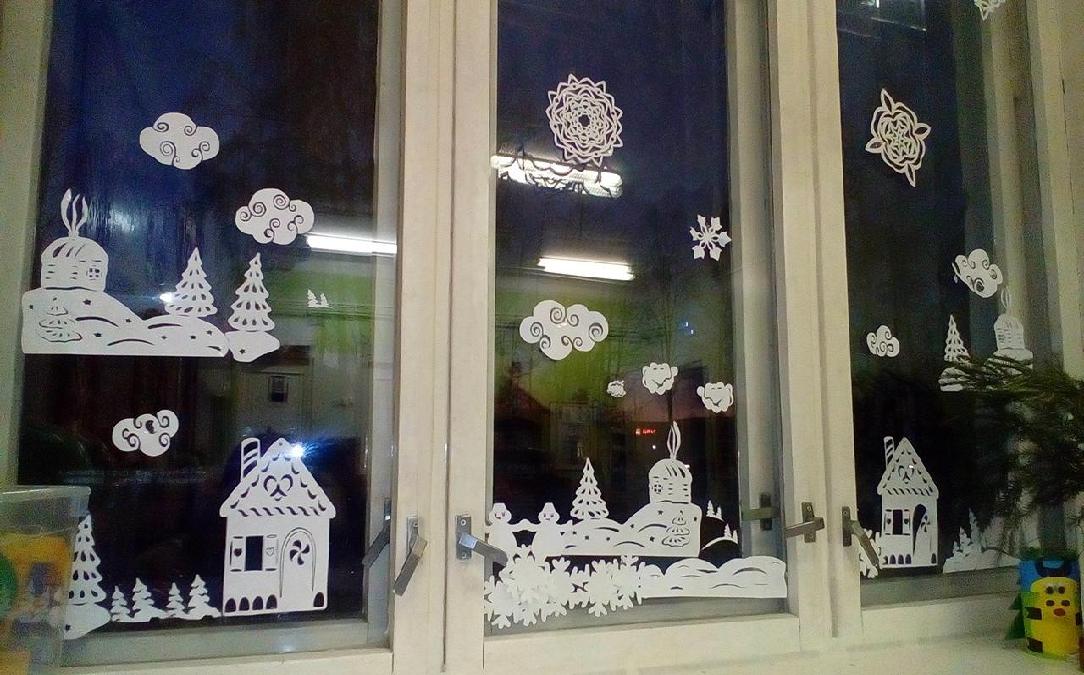 